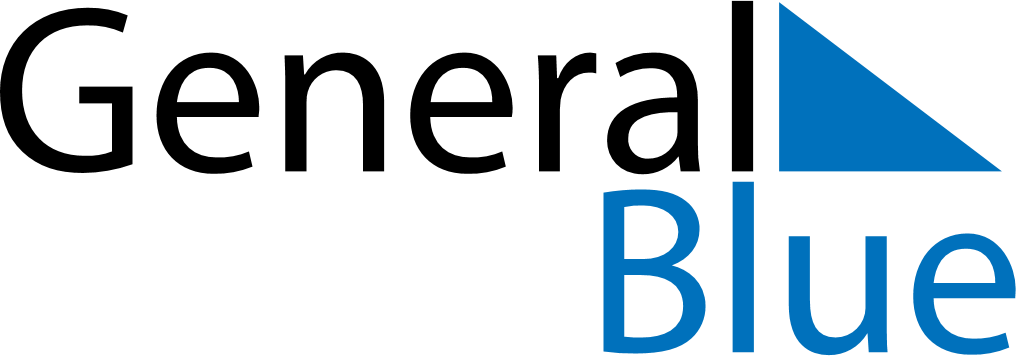 November 2026November 2026November 2026BelarusBelarusMondayTuesdayWednesdayThursdayFridaySaturdaySunday12345678October Revolution Day9101112131415161718192021222324252627282930